         Картотека скороговорок  и  стихов  в    мнемотаблицах        Воспитатель  И.М. КолесниковаУ детей в наше время существует множество проблем в речи. Это, прежде всего скудный словарный запас, неумение согласовывать слова в предложении, нарушение звукопроизношения. 
Эта задача решается через различные виды речевой деятельности:                                                    Один из методов это мнемотаблицы — схемы служат дидактическим материалом в моей работе по развитию связной речи детей. Я их использую при обучении составлению рассказов, при отгадывании и загадывании загадок, скороговорок, при заучивании стихов. 	Приемы для заучивания стихотворений, скороговорок.1.     Воспитатель выразительно читает стихотворение.2.     Воспитатель сообщает, что это стихотворение ребенок будет учить наизусть. Затем еще раз читает стихотворение с опорой на мнемотаблицу.3.     Задают вопросы по содержанию стихотворения, помогая ребенку уяснить основную мысль.4.     Воспитатель  выясняет, какие слова непонятны ребенку, объясняет их значение в доступной для ребенка форме.5.     Взрослый читает отдельно каждую строчку стихотворения. Ребенок повторяет ее с опорой на мнемотаблицу.6.     Ребенок рассказывает стихотворение с опорой на мнемотаблицу...                                                                        Осень"Осень, осень
Осень, осень к нам идет,
Что же осень нам несет?
Листики цветные,
Ягоды лесные,
Овощи к обеду,
Много туч на небе.

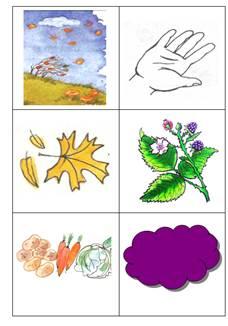 Листопад Падают, падают листья,
В нашем саду листопад.
Желтые, красные листья
По ветру вьются, летят.
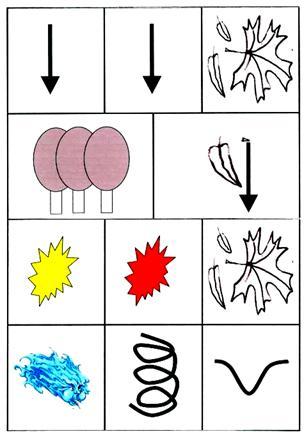 ОвощиВ руки овощи берем ...

В руки овощи берем,
Овощи на стол кладем.
Лук, морковка, кабачок, 
Помидор, горох, лучок.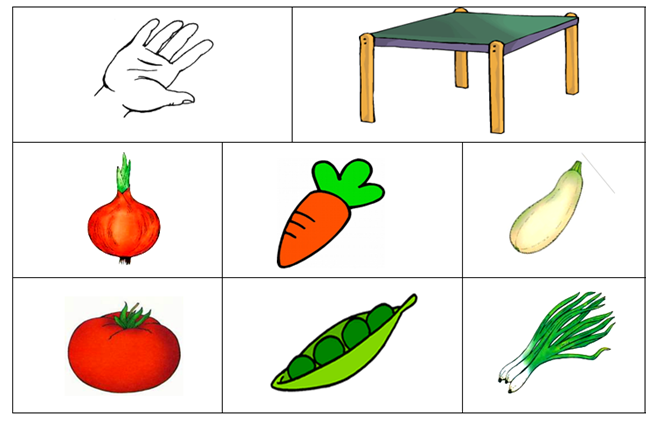 ФруктыВ руки фрукты мы берем ...

В руки фрукты мы берем
И в  корзинку их кладем:
Слива, персик, апельсин,
Груша, киви, мандарин.

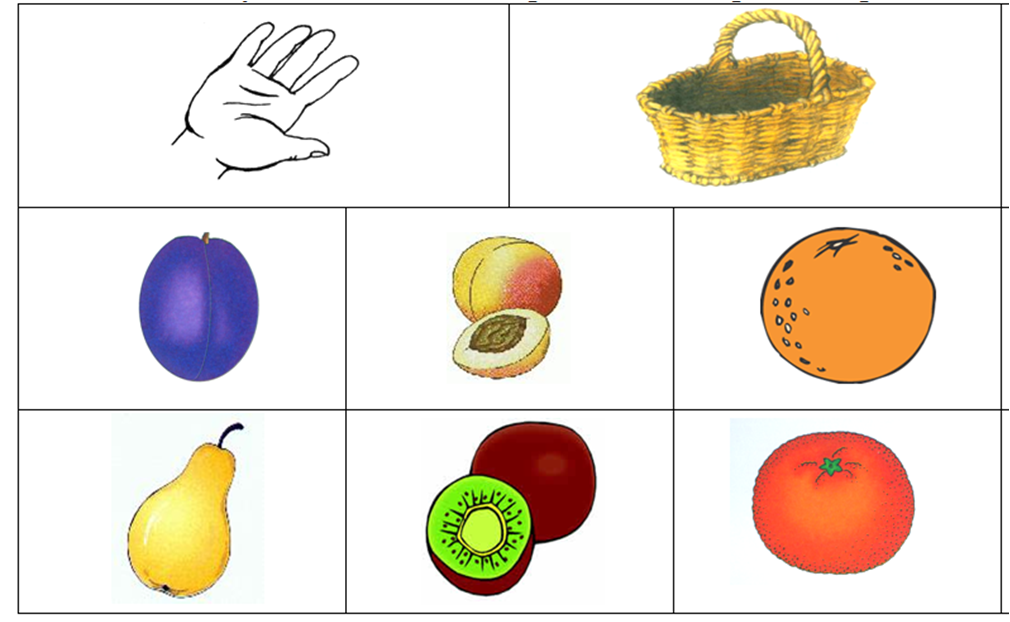 грибы Раз, два, три, четыре, пять ...

Раз, два, три, четыре, пять.
Будем мы грибы искать.
Подберезовик, маслята,
Сыроежки и опята.

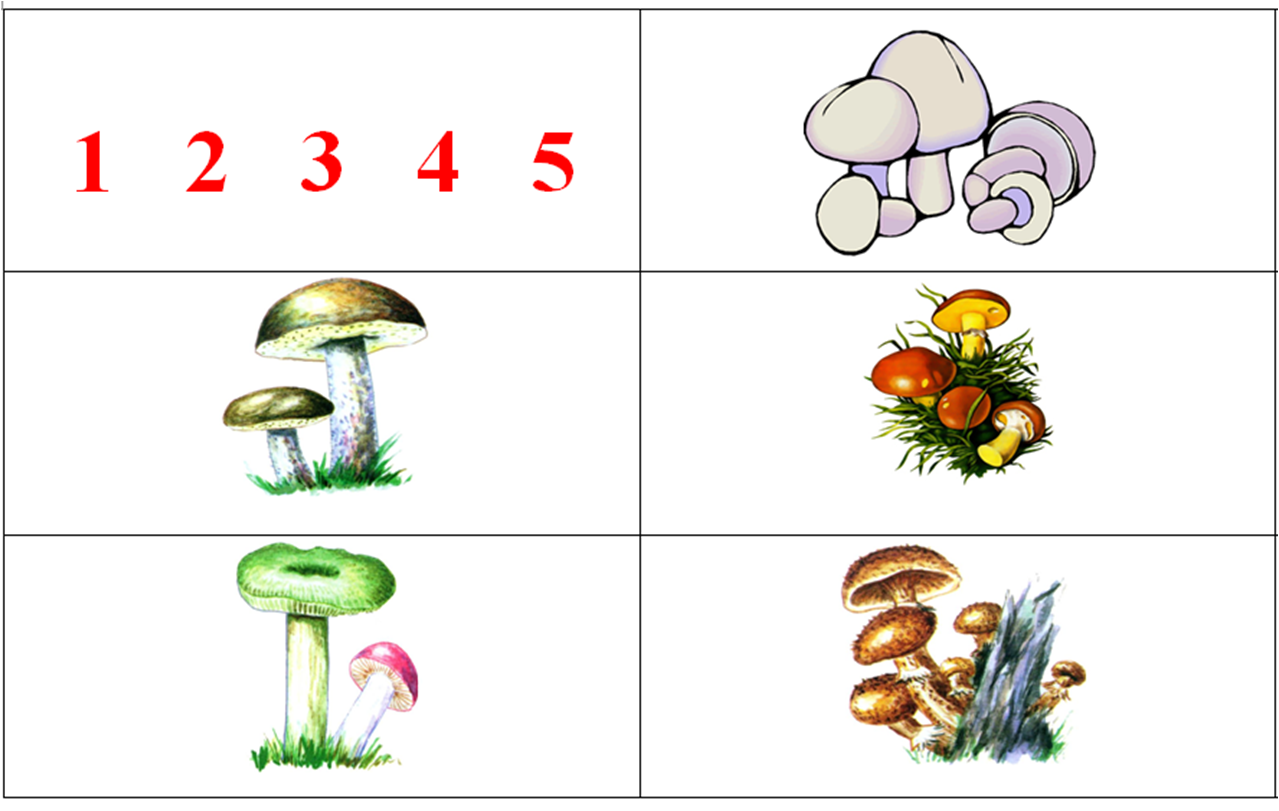 Осенние листьяВетер по лесу летал,
Ветер листики считал:
Вот дубовый,
Вот кленовый,
Вот рябиновый резной,
Вот с березки – золотой,
Вот последний лист с осинки
Ветер бросил на тропинку.
Н.Нищева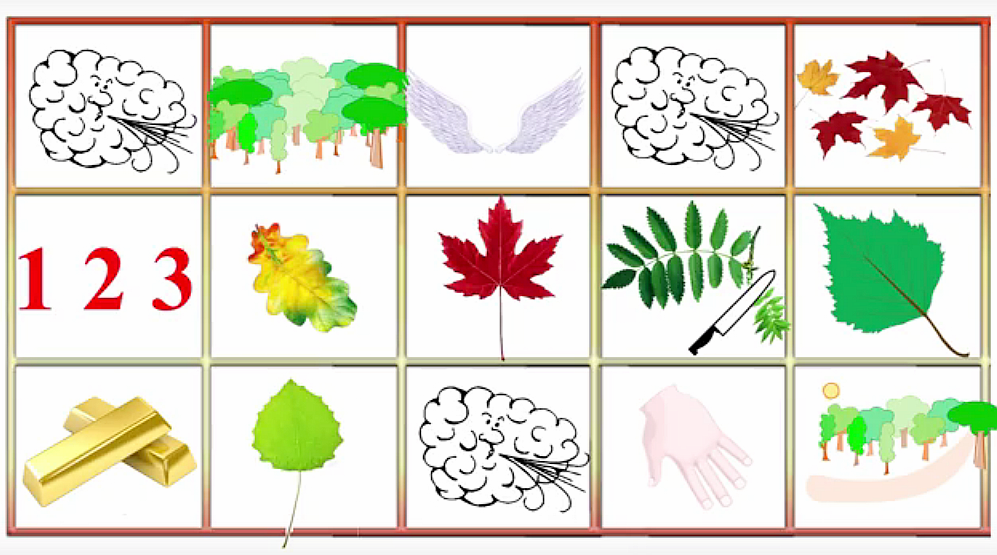 Алиса в садуВот идет Алиса в сад,Скоро будет листопад.Слива там и абрикос,На скамейке — сонный пес.Там краса и чудеса:Солнце, киска и роса,У скамейки стол стоит.Самовар на нем свистит.Вот в песочнице песок,Самосвал там и совок,Рядом с ними самокат.Ах, какой прекрасный сад!Смирнова Л.Н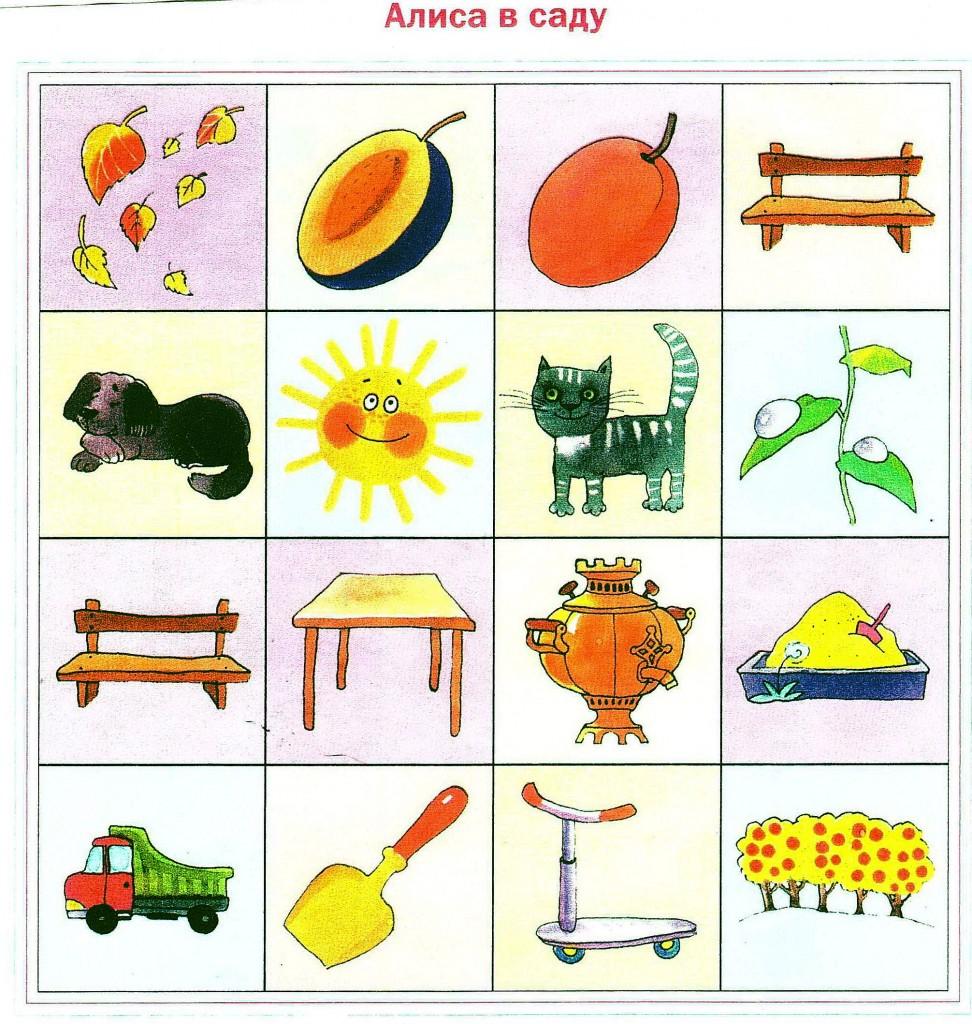 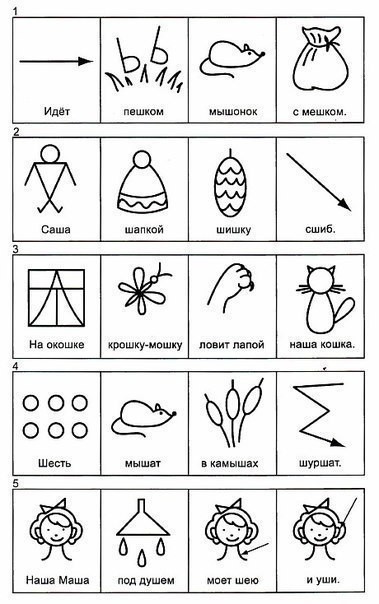 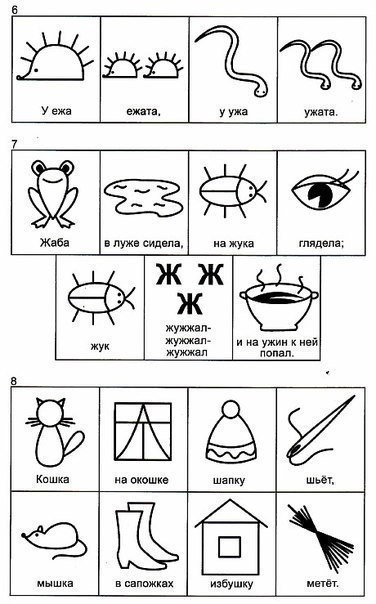 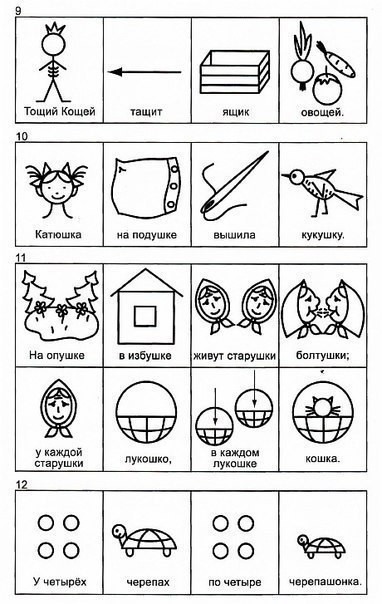 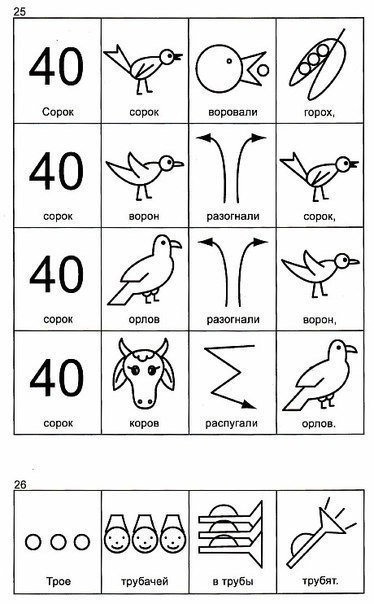 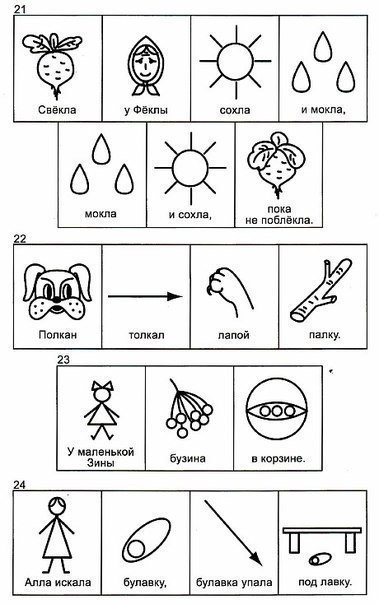 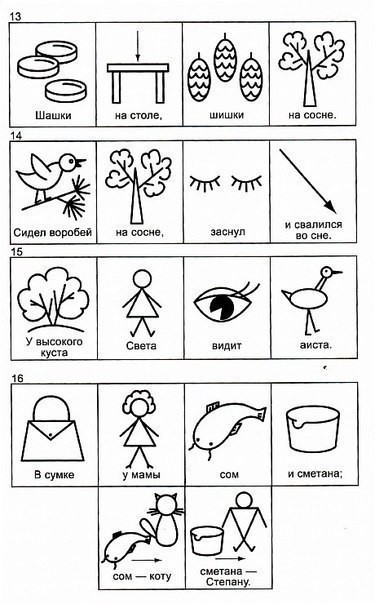 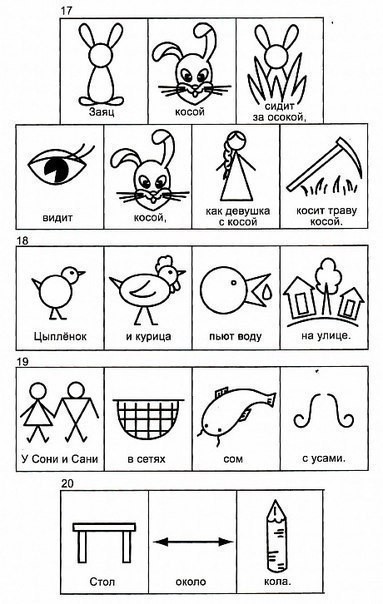 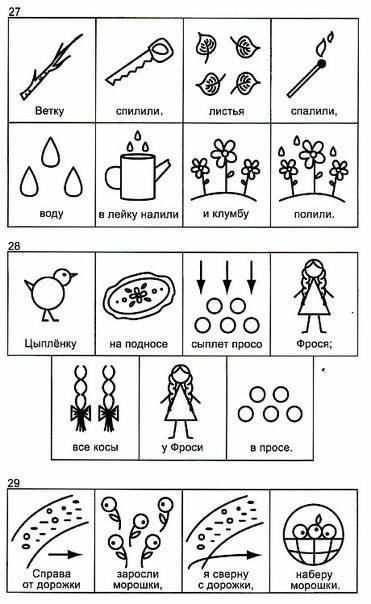 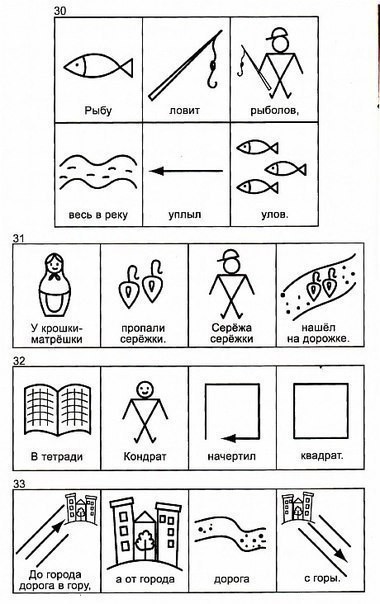 